26.10.2013 г._№ 17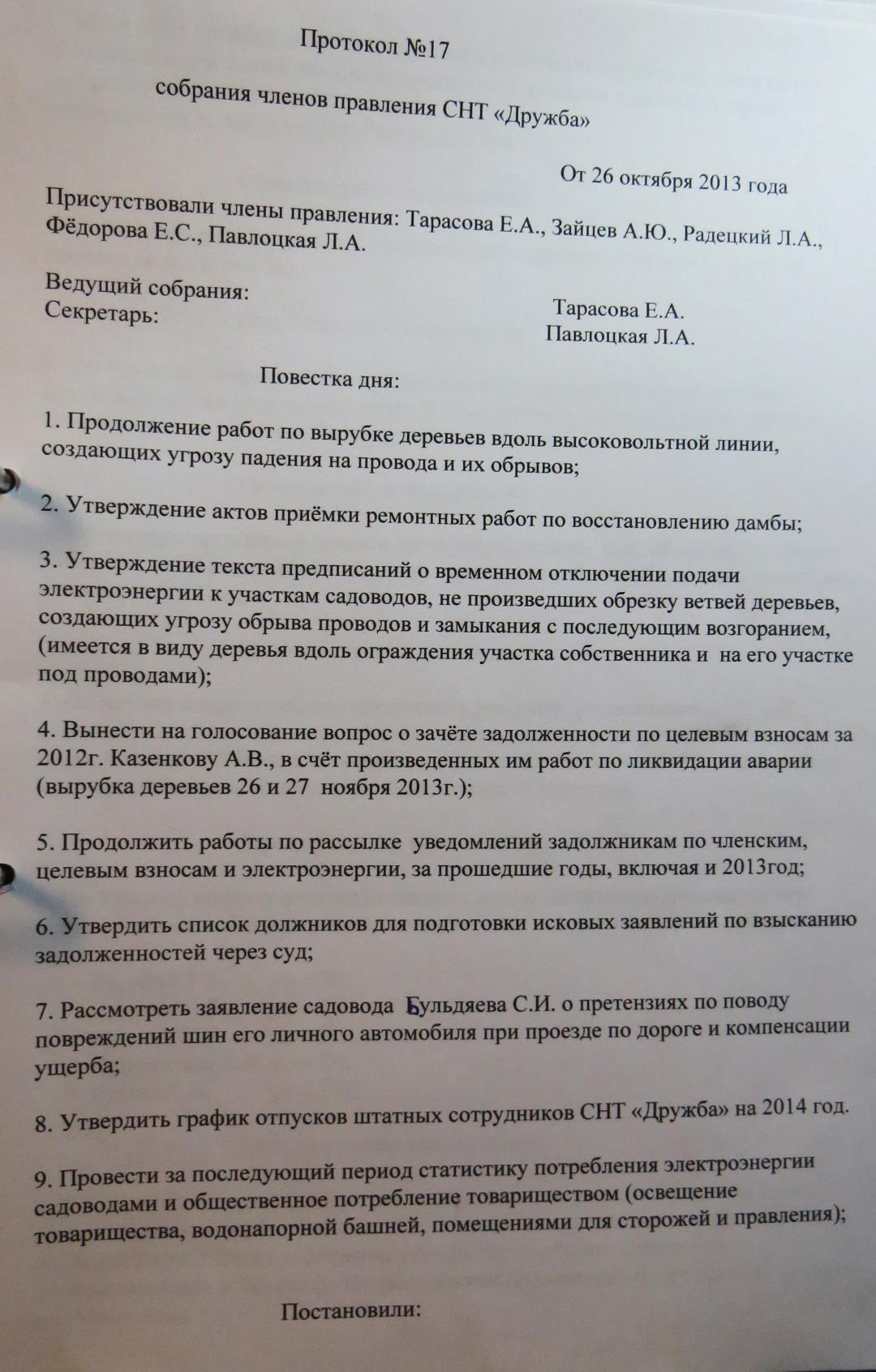 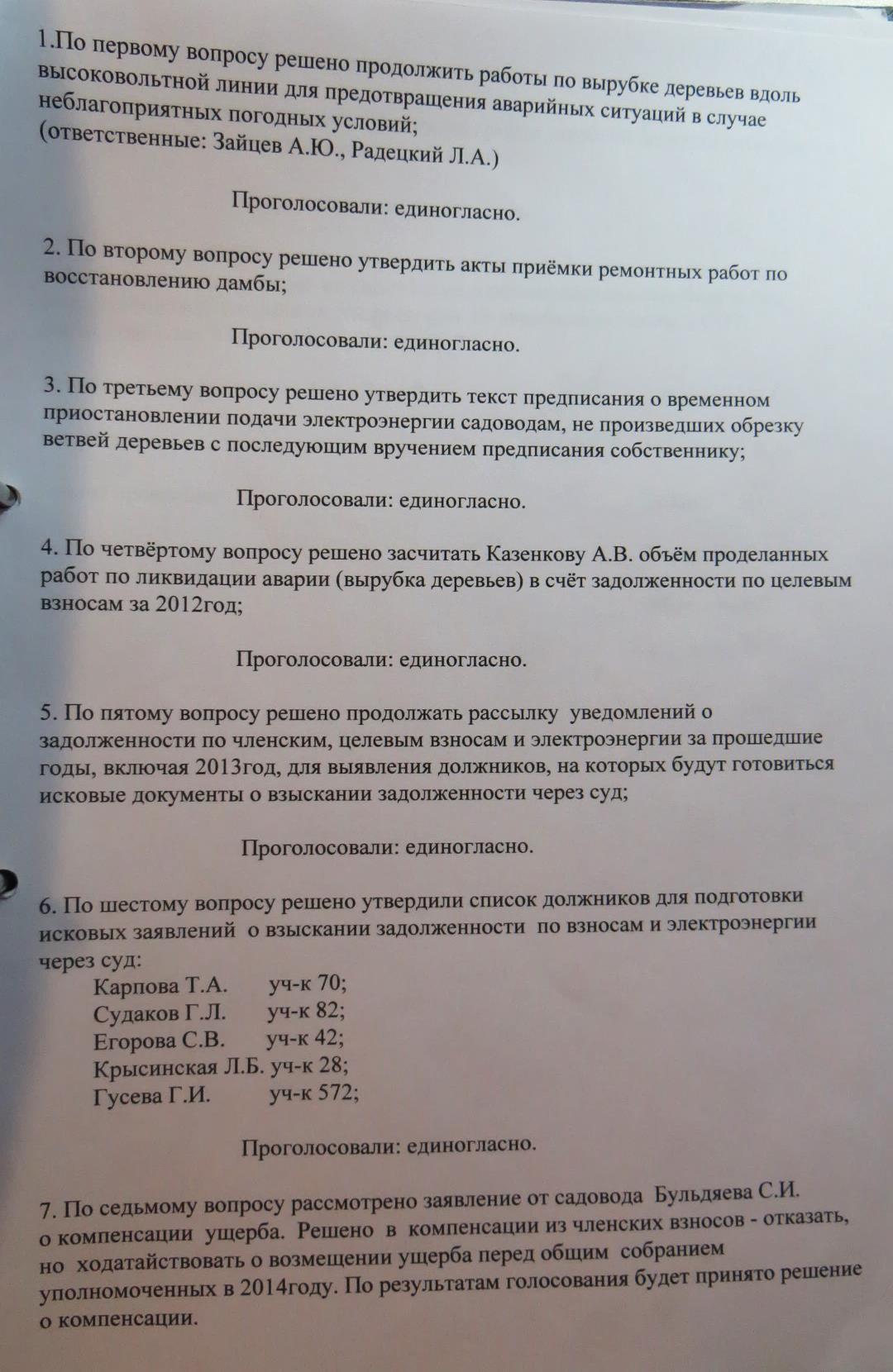 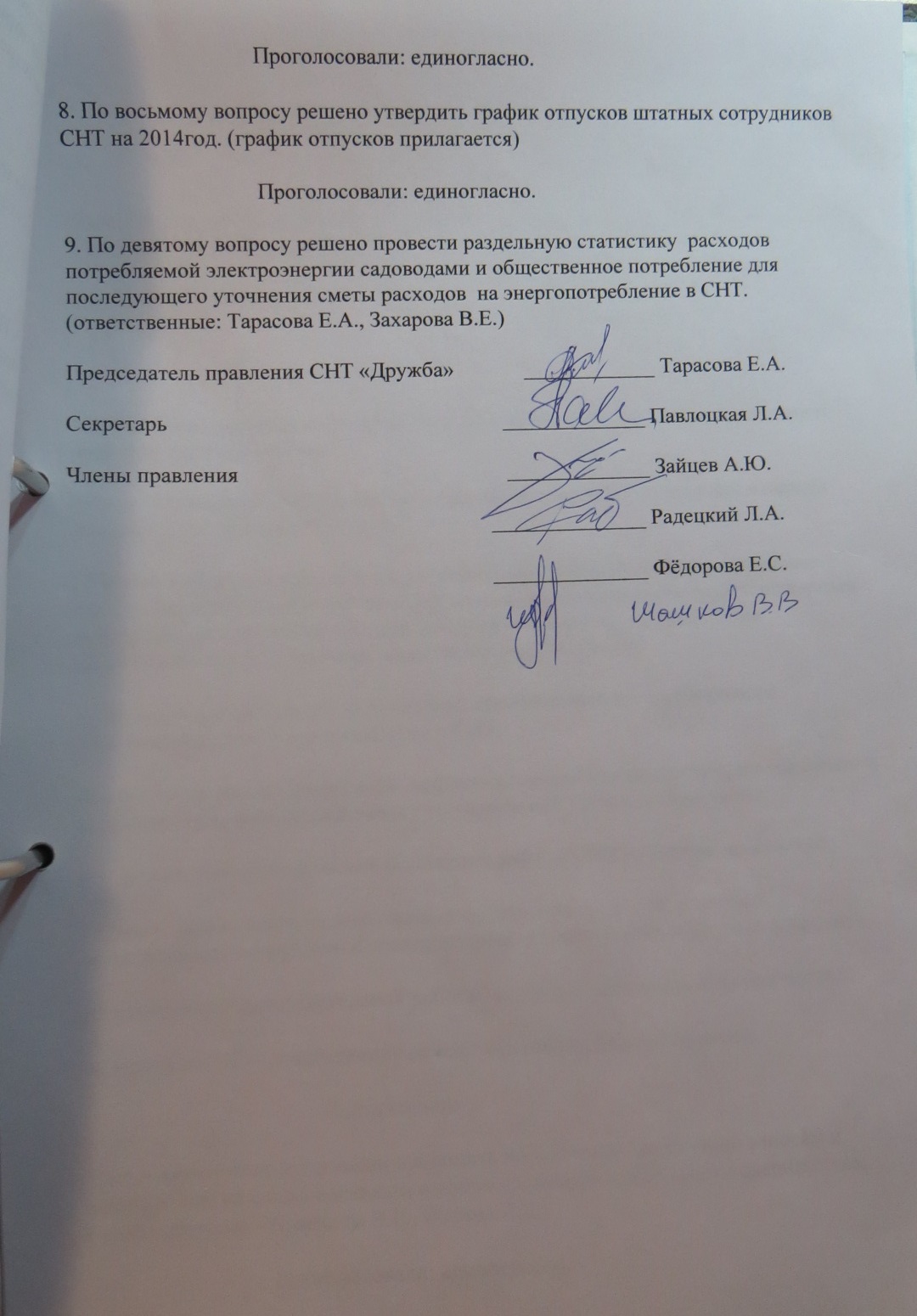 